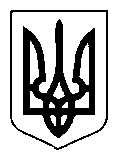 УКРАЇНАЩАСЛИВЦЕВСЬКА  СІЛЬСЬКА  РАДАГЕНІЧЕСЬКОГО  РАЙОНУ  ХЕРСОНСЬКОЇ ОБЛАСТІ  РІШЕННЯСХХХІ  СЕСІЇ   VІІ  СКЛИКАННЯвід _02.11.2020 р._ №_2701 _Про  виділення  коштів Комунальному  підприємству «Комунсервіс»Щасливцевської  сільської  ради Розглянувши  заяву  директора КП «Комунсервіс»  Щасливцевської  сільської  ради Коновалова О. Б., щодо виділення коштів на укріплення матеріально-технічної бази, керуючись  статтею  99, пункт 4 Бюджетного кодексу України, статтею 26  Закону  України  «Про  місцеве  самоврядування  в  Україні»,  сесія  Щасливцевської  сільської  радиВИРІШИЛА:Виділити кошти комунальному підприємству «Комунсервіс» Щасливцевської сільської ради у сумі  85000 гривень на  укріплення матеріально-технічної бази. Контроль  за  виконанням  покласти  на  постійну  депутатську  комісію  з питань  бюджету,  управління  комунальною  власністю. Сільський  голова                                                В. ПЛОХУШКО 